 Banana Cards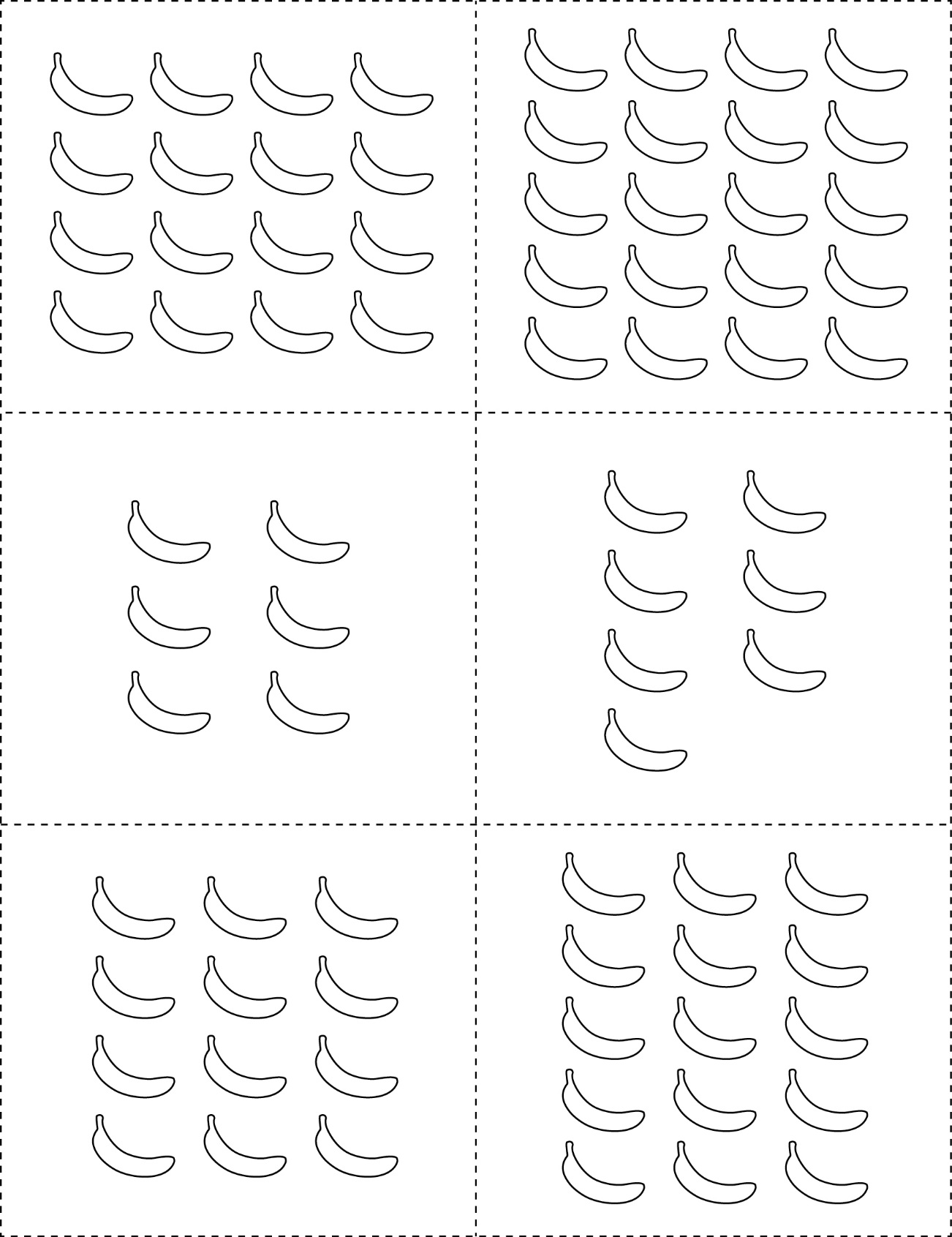 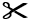  Banana Cards Banana Cards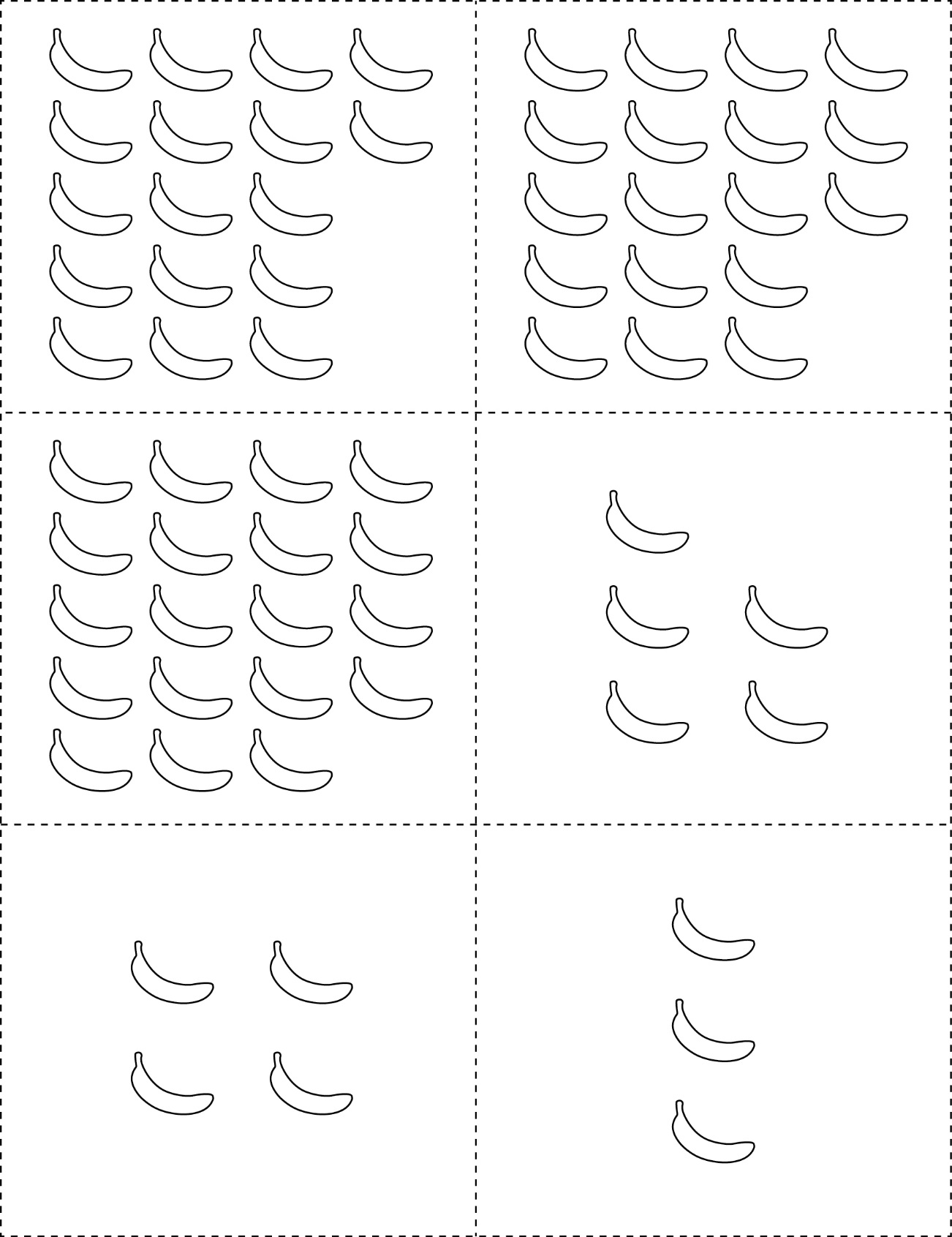 